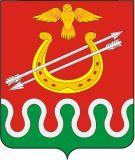 Администрация Боготольского районаКрасноярского краяПОСТАНОВЛЕНИЕг. Боготол«       » июля  2023 года								№      – п	О внесении изменений в  постановление администрации Боготольского района от 14.01.2022 № 7-п «Об утверждении Порядка и условий предоставления субсидий юридическим лицам (за исключением государственных и муниципальных учреждений) и индивидуальным предпринимателям в целях возмещения недополученных доходов, возникающих в связи с регулярными перевозками пассажиров автомобильным транспортом на маршрутах с небольшой интенсивностью пассажиропотока»	В связи с необходимость приведения нормативного правового акта в соответствие с требованиями постановления Правительства Российской Федерации от 18.09.2020 № 1492 «Об общих требованиях к нормативным правовым актам, муниципальным правовым актам, регулирующим предоставление субсидий, в том числе грантов в форме субсидий, юридическим лицам, индивидуальным предпринимателям, а также физическим лицам – производителям товаров, работ, услуг, и о признании утратившими силу некоторых актов Правительства Российской Федерации и отдельных положений некоторых актов Правительства Российской Федерации», руководствуясь статьей 18 Устава Боготольского района Красноярского краяПОСТАНОВЛЯЮ:	1. Внести в постановление администрации Боготольского района от 14.01.2022 № 7-п «Об утверждении Порядка и условий предоставления субсидий юридическим лицам (за исключением государственных и муниципальных учреждений) и индивидуальным предпринимателям в целях возмещения недополученных доходов, возникающих в связи с регулярными перевозками пассажиров автомобильным транспортом на маршрутах с небольшой интенсивностью пассажиропотока» следующие изменения:1.1. Пункт 2.9 приложения к постановлению дополнить абзацем следующего содержания:«Основанием для отклонения заявки на стадии рассмотрения является:несоответствие участника отбора критериям отбора и требованиям, установленным пунктом 2.4 настоящего порядка;несоответствие представленных предложений и документов требованиям к предложениям участников отбора, установленным в объявлении о проведении отбора;недостоверность представленной участником отбора информации, в том числе информации о месте нахождения и адресе юридического лица;подача участником отбора предложения после даты и (или) времени, определенных для подачи заявок».1.2. Пункт 2.11 приложения к постановлению изложить в следующей редакции: «На заседании комиссии каждое предложение обсуждается отдельно. В протоколе проведения отбора фиксируются предложения, отклоненные на стадии рассмотрения с указанием причин отклонения. Предложения, отклоненные на стадии рассмотрения, в рейтинговый список предложений, ранжированный по времени (очередности) поступления, не включаются».1.3. Пункт 2.14 приложения к постановлению изложить в следующей редакции:«Уполномоченный орган размещает информацию о результатах отбора на едином портале (в случае проведения отбора в системе «Электронный бюджет»), а также на официальном сайте главного распорядителя в срок не позднее 5 рабочих дней со дня подписания протокола проведения отбора. Информация должна содержать следующие сведения:	дату, время, место проведения рассмотрения заявок;	информацию о заявителях, заявки которых рассмотрены;информацию о заявителях, заявки которых отклонены с указанием причин отклонения заявок, установленных пунктом 2.9 настоящего порядка, в том числе положений объявления о проведении отбора, которым не соответствуют такие заявки;	последовательность рассмотрения заявок, присвоенные заявкам порядковые номера;	наименование получателей субсидий, с которыми заключаются соглашения о предоставлении субсидий, и размер предоставляемых субсидий».1.4. Пункт 3.5. приложения к постановлению изложить в следующей редакции:«Основанием для отказа получателю субсидии в предоставлении субсидии является:несоответствие представленных документов требованиям, предусмотренным настоящим Порядком или непредставление (представление не полном объеме) указанных документов;установление факта недостоверности представленной получателем субсидии информации.2. Контроль над исполнением постановления оставляю за собой.3. Настоящее постановление опубликовать в периодическом печатном издании «Официальный вестник Боготольского района» и разместить на официальном сайте Боготольского района в сети Интернет www.bogotol-r.ru.4. Постановление вступает в силу после его официального опубликования.Исполняющий полномочия главы Боготольского района						Н.В. Бакуневич